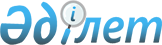 О внесении изменения в решение Мунайлинского районного маслихата от 16 апреля 2021 года №3/21 "Об утверждении Правил оказания социальной помощи, установления размеров и определения перечня отдельных категорий нуждающихся граждан"
					
			Утративший силу
			
			
		
					Решение Мунайлинского районного маслихата Мангистауской области от 10 февраля 2022 года № 15/97. Зарегистрировано в Министерстве юстиции Республики Казахстан 22 февраля 2022 года № 26883. Утратило силу решением Мунайлинского районного маслихата Мангистауской области от 23 октября 2023 года № 6/41.
      Сноска. Утратило силу решением Мунайлинского районного маслихата Мангистауской области от 23.10.2023 № 6/41 (вводится в действие по истечении десяти календарных дней после дня его первого официального опубликования).
      РЕШИЛ:
      1. Внести в решение Мунайлинского районного маслихата "Об утверждении Правил оказания социальной помощи, установления размеров и определения перечня отдельных категорий нуждающихся граждан" от 16 апреля 2021 года №3/21 (зарегистрировано в Реестре государственной регистрации нормативных правовых актов под №4503) следующее изменение:
      приложение к указанному решению изложить в новой редакции согласно приложению к настоящему решению. 
      2. Настоящее решение вводится в действие по истечении десяти календарных дней после дня его первого официального опубликования. Правила оказания социальной помощи, установления размеров и определения перечня отдельных категорий нуждающихся граждан в Мунайлинском районе Глава 1. Общие положения
      1. Настоящие Правила оказания социальной помощи, установления размеров и определения перечня отдельных категорий нуждающихся граждан в Мунайлинском районе (далее - Правила) разработаны в соответствии с постановлением Правительства Республики Казахстан от 21 мая 2013 года № 504 "Об утверждении типовых правил оказания социальной помощи, установления размеров и определения перечня отдельных категорий нуждающихся граждан" (далее – Типовые правила) и определяют порядок оказания социальной помощи, установления размеров и перечня отдельных категорий нуждающихся граждан.
      2. Основные термины и понятия, которые используются в настоящих Правилах:
      1) Государственная корпорация "Правительство для граждан" (далее – уполномоченная организация) – юридическое лицо, созданное по решению Правительства Республики Казахстан для оказания государственных услуг, услуг по выдаче технических условий на подключение к сетям субъектов естественных монополий и услуг субъектов квазигосударственного сектора в соответствии с законодательством Республики Казахстан, организации работы по приему заявлений на оказание государственных услуг, услуг по выдаче технических условий на подключение к сетям субъектов естественных монополий, услуг субъектов квазигосударственного сектора и выдаче их результатов услугополучателю по принципу "одного окна", а также обеспечения оказания государственных услуг в электронной форме, осуществляющее государственную регистрацию прав на недвижимое имущество по месту его нахождения;
      2) специальная комиссия - комиссия, создаваемая решением акима района, по рассмотрению заявления лица (семьи), претендующего на оказание социальной помощи в связи с наступлением трудной жизненной ситуации;
      3) прожиточный минимум - необходимый минимальный денежный доход на одного человека, равный по величине стоимости минимальной потребительской корзины, рассчитываемый республиканским государственным учреждением "Департамент Бюро национальной статистики Агентства по стратегическому планированию и реформам Республики Казахстан по Мангистауской области";
      4) праздничные дни – дни национальных и государственных праздников Республики Казахстан;
      5) среднедушевой доход семьи (гражданина) - доля совокупного дохода семьи, приходящаяся на каждого члена семьи в месяц;
      6) трудная жизненная ситуация - ситуация, объективно нарушающая жизнедеятельность гражданина, которую он не может преодолеть самостоятельно;
      7) уполномоченный орган - государственное учреждение Мунайлинский районный отдел занятости, социальных программ и регистрации актов гражданского состояния";
      8) участковая комиссия - комиссия, создаваемая решениями акима села, сельского округа для проведения обследования материального положения лиц (семей), обратившихся за социальной помощью и подготовки заключений;
      9) предельный размер - утвержденный максимальный размер социальной помощи.
      3. Для целей настоящих Правил под социальной помощью понимается помощь, предоставляемая местным исполнительным органом (далее – МИО) в денежной форме отдельным категориям нуждающихся граждан (далее - получатели социальной помощи) в случае наступления трудной жизненной ситуации, а также к праздничным дням.
      4. Социальная помощь предоставляется единовременно и (или) периодически (ежемесячно).
      5. Лицам, указанным в статье 16 Закона Республики Казахстан "О социальной защите инвалидов в Республике Казахстан" и в подпункте 2) статьи 10, в подпункте 2) статьи 11, в подпункте 2) статьи 12, в подпункте 2) статьи 13 Закона Республики Казахстан "О ветеранах", социальная помощь оказывается в порядке, предусмотренном настоящими Правилами. Глава 2. Порядок оказания социальной помощи, определения перечня отдельных категорий нуждающихся получателей и установления размеров социальной помощи
      6. Социальная помощь к праздничным дням оказывается в виде денежных выплат единовременно следующим категориям граждан:
      1) 21-23 марта – Наурыз мейрамы:
      многодетным матерям, награжденным подвесками "Алтын алка", "Кумис алка", награжденным орденами "Мать героиня", "Материнская слава" (1, 2, 3 степени), медалью "Медаль материнства" (2 степени) бывшего Союза Советских Социалистических Республик (далее – бывшего Союза ССР) в размере 2 (двух) месячных расчетных показателей;
      инвалидам всех групп, детям-инвалидам с шестнадцати до восемнадцати лет всех групп, детям-инвалидам до шестнадцати лет – 5 (пять) месячных расчетных показателей;
      2) 1 мая – Праздник единства народа Казахстана:
      получателям государственного социального пособия по утере кормильца (на детей) в размере 8 (восемь) месячных расчетных показателей;
      инвалидам всех групп, детям-инвалидам с шестнадцати до восемнадцати лет всех групп, детям-инвалидам до шестнадцати лет – 5 (пять) месячных расчетных показателей;
      лицам, ставшим инвалидами вследствие катастрофы на Чернобыльской атомной электростанции и других радиационных катастроф и аварий на объектах гражданского или военного назначения, ядерных испытаний, и их дети, инвалидность которых генетически связана с радиационным облучением одного из родителей – 60 (шестьдесят) месячных расчетных показателей;
      лицам, принимавшим участие в ликвидации последствий катастрофы на Чернобыльской атомной электростанции в 1986-1987 годах, других радиационных катастроф и аварий на объектах гражданского или военного назначения, а также участвовавшие непосредственно в ядерных испытаниях-50 (пятьдесят) месячных рачетных показателей;
      лицам из числа участников ликвидации последствий катастрофы на Чернобыльской атомной электростанции в 1988-1989 годах, эвакуированным (самостоятельно выехавшим) из зон отчуждения и отселения в Республику Казахстан, включая детей, которые на день эвакуации находились во внутриутробном состоянии – 40 (сорок) месячных расчетных показателей;
      3) 9 мая – День Победы:
      ветеранам Великой Отечественной войны – 1 000 000 (один миллион) тенге;
      лицам, приравненным по льготам и гарантиям к инвалидам Великой Отечественной войны (кроме лиц, ставших инвалидами вследствие ликвидации аварии на Чернобыльской атомной электростанции)-60 (шестьдесят) месячных расчетных показателей;
      лицам, приравненным по льготам и гарантиям к участникам Великой Отечественной войны (кроме участников ликвидации аварии на Чернобыльской атомной электростанции в 1986-1987 годах) – 50 (пятьдесят) месячных расчетных показателей;
      военнослужащим Советской Армии, Военно-Морского Флота, Комитета государственной безопасности, лица начальствующего и рядового состава Министерства внутренних дел бывшего Союза ССР (включая военных специалистов и советников), которые в соответствии с решениями правительственных органов бывшего Союза ССР принимали участие в боевых действиях на территории других государств – 50 (пятьдесят) месячных расчетных показателей;
      военнообязанным, призывавшимся на учебные сборы и направлявшимся в Афганистан в период ведения боевых действий – 50 (пятьдесят) месячных расчетных показателей;
      военнослужащим автомобильных батальонов, направлявшимся в Афганистан для доставки грузов в эту страну в период ведения боевых действий – 50 (пятьдесят) месячных расчетных показателей;
      военнослужащим летного состава, совершившим вылеты на боевые задания в Афганистан с территории бывшего Союза ССР – 50 (пятьдесят) месячных расчетных показателей;
      рабочим и служащим, обслуживавшим советский воинский контингент в Афганистане, получившим ранения, контузии или увечья либо награжденным орденами и медалями бывшего Союза ССР за участие в обеспечении боевых действий – 50 (пятьдесят) месячных расчетных показателей;
      военнослужащим Республики Казахстан, выполнявшим задачи согласно межгосударственным договорам и соглашениям по усилению охраны границы Содружества Независимых Государств на таджикско-афганском участке – 50 (пятьдесят) месячных расчетных показателей;
      военнослужащим Республики Казахстан, принимавшим участие в качестве миротворцев в международной миротворческой операции в Ираке – 50 (пятьдесят) месячных расчетных показателей;
      военнослужащим, а также лицам начальствующего и рядового состава органов внутренних дел и государственной безопасности бывшего Союза ССР, принимавшим участие в урегулировании межэтнического конфликта в Нагорном Карабахе – 50 (пятьдесят) месячных расчетных показателей;
      лицам, награжденным орденами и медалями бывшего Союза ССР за самоотверженный труд и безупречную воинскую службу в тылу в годы Великой Отечественной войны – 40 (сорок) месячных расчетных показателей;
      лицам, проработавшим (прослужившим) не менее шести месяцев с 22 июня 1941 года по 9 мая 1945 года и не награжденные орденами и медалями бывшего Союза ССР за самоотверженный труд и безупречную воинскую службу в тылу в годы Великой Отечественной войны – 40 (сорок) месячных расчетных показателей;
      семьям военнослужащих, сотрудников специальных государственных органов, погибших (пропавших без вести) или умерших вследствие ранения, контузии, увечья, заболевания, полученных в период боевых действий в Афганистане или в других государствах, в которых велись боевые действия – 40 (сорок) месячных расчетных показателей;
      семьям военнослужащих, сотрудников специальных государственных органов, погибших (умерших) при прохождении воинской службы, службы в специальных государственных органах, в мирное время, семьям сотрудников органов внутренних дел, погибших при исполнении служебных обязанностей – 40 (сорок) месячных расчетных показателей;
      семьям погибших при ликвидации последствий катастрофы на Чернобыльской АЭС и других радиационных катастроф и аварий на объектах гражданского или военного назначения; семьям умерших вследствие лучевой болезни или умерших инвалидов, а также граждан, смерть которых в установленном порядке связана с воздействием катастрофы на Чернобыльской АЭС и других радиационных катастроф и аварий на объектах гражданского или военного назначения и ядерных испытаний – 40 (сорок) месячных расчетных показателей;
      супруге (супругу) умершего инвалида Великой Отечественной войны или лицам, приравненным по льготам к инвалидам Великой Отечественной войны, а также супруге (супругу) умершего участника Великой Отечественной войны, партизана, подпольщика, гражданина, награжденного медалью "За оборону Ленинграда" или знаком "Жителю блокадного Ленинграда", признанными инвалидами в результате общего заболевания, трудового увечья и других причин (за исключением противоправных) – 40 (сорок) месячных расчетных показателей;
      4) 30 август – День Конституции:
      инвалидам всех групп, детям-инвалидам с шестнадцати до восемнадцати лет всех групп, детям-инвалидам до шестнадцати лет – 5 (пять) месячных расчетных показателей;
      гражданам, пострадавшим вследствие ядерных испытаний на Семипалатинском испытательном ядерном полигоне – 10 (десять) месячных расчетных показателей;
      5) Второе воскресенье октября – День инвалидов Республики Казахстан:
      инвалидам всех групп, детям-инвалидам с шестнадцати до восемнадцати лет всех групп, детям-инвалидам до шестнадцати лет – 5 (пять) месячных расчетных показателей;
      6) День Независимости – 16 декабря;
      жертвам политических репрессий, к которым были применены репрессий за участие в событиях 17-18 декабря 1986 года в Казахстане, за исключением лиц, осужденных за совершение умышленных убийств и посягательство на жизнь работника милиции, народного дружинника в этих событиях, в отношении которых сохраняется действующий порядок пересмотра уголовных дел, в размере – 50 (пятьдесят) месячных расчетных показателей;
      лицам, не способным к самообслуживанию в связи с преклонным возрастом, вследствие предыдущего заболевания и (или) инвалидности, в размере 2 (двух) месячных расчетных показателей;
      инвалидам всех групп, детям-инвалидам с шестнадцати до восемнадцати лет всех групп, детям-инвалидам до шестнадцати лет – 5 (пять) месячных расчетных показателей.
      7. Социальная помощь оказывается отдельным категориям нуждающихся граждан, оказавшимся в трудной жизненной ситуации единовременно и (или) периодически (ежемесячно):
      лицам, имеющим социально-значимые заболевания, не получающих государственные пособия по инвалидности из уполномоченной организации, без учета доходов: со злокачественными новообразованиями, состоящим на диспансерном учете с заболеванием туберкулез, с болезнью, вызванной вирусом иммунодефицита человека (ВИЧ) единовременно в размере 26 (двадцать шесть) месячных расчетных показателей;
      детям, инфицированным вирусом иммунодефицита человека, ежемесячно в размере 2 (двух) прожиточных минимумов по Республике Казахстан;
      лицам, пострадавшим вследствие стихийного бедствия или пожара, без учета доходов единовременно в размере 50 (пятьдесят) месячных расчетных показателей;
      лицам (семьям), оказавшимся в трудной жизненной ситуации по следующим основаниям:
      сиротство, отсутствие родительского попечения, безнадзорность несовершеннолетних, в том числе девиантное поведение, нахождение несовершеннолетних в специальных организациях образования, организациях образования с особым режимом содержания, ограничение возможностей раннего психофизического развития детей от рождения до трех лет, стойкие нарушения функций организма, обусловленные физическими и (или) умственными возможностями, ограничение жизнедеятельности вследствие социально значимых заболеваний и заболеваний, представляющих опасность для окружающих, неспособность к самообслуживанию в связи с преклонным возрастом, вследствие перенесенной болезни и (или) инвалидности, жестокое обращение, приведшее к социальной дезадаптации и социальной депривации, бездомность (лица без определенного места жительства), освобождение из мест лишения свободы, нахождение на учете службы пробации - имеющих среднедушевой доход ниже 1,5 кратной величины прожиточного минимума по Мангистауской области, предшествующий кварталу обращения, единовременно в размере до 40 (сорок) месячных расчетных показателей;
      студенты инвалиды;
      оплата образовательных услуг, и ежемесячная социальная выплата, частично покрывающие затраты на питание и проживание студентов обучающимся по очной форме, для получения академической степени бакалавра (резидентура) в учебных заведениях Республики Казахстан, при наличии договора и среднедушевого дохода семьи, ниже величины прожиточного минимума по Мангистауской области за двенадцать месяцев перед обращением 5 (пять) месячных расчетных показателей;
      студенты круглые сироты, воспитанники детских домов, детской деревни, один или оба родителя инвалиды, оба родителя пенсионеры по возрасту, смерть одного из родителей, имеющие четырех и более совместно проживающих несовершеннолетних детей, в том числе детей, обучающихся по очной форме обучения в организациях среднего, технического и профессионального, послесреднего образования, высших учебных заведениях, после достижения ими совершеннолетия до времени окончания ими учебных заведений (но не более чем до достижения двадцати трехлетнего возраста);
      оплата образовательных услуг, и ежемесячная социальная выплата студентам, обучающихся по очной форме, для получения академической степени бакалавра в учебных заведениях Республики Казахстан или интернатуре высших медицинских учебных заведений, по запросу государственных учреждений района в целях обеспечения квалифицированными специалистами здравоохранения, образования, агропромышленного комплекса, социального обеспечения, культуры, спорта и туризма при наличии договора и среднедушевого дохода семьи, ниже величины прожиточного минимума по Мангистауской области за двенадцать месяцев перед обращением 5 (пять) месячных расчетных показателей;
      Ветеранам Великой Отечественной войны, ветеранам боевых действий на территории других государств, лицам, приравненным по льготам к участникам Великой Отечественной войны, их вдовам, семьям погибших военнослужащих, трудившимся и проходившим воинскую службу в тылу предоставляется санаторно – курортное лечение путем предоставления санаторно - курортной путевки (далее – путевка), ежегодно, без учета дохода;
      Социальная помощь ветеранам Великой Отечественной войны предоставляется на оплату коммунальных услуг, содержание жилья ежемесячно в размере фактических затрат, без учета дохода.
      8. Порядок оказания социальной помощи, основания для прекращения и возврата предоставляемой социальной помощи определяется согласно Типовым правилам.
      9. Социальная помощь к праздничным дням оказывается по списку, по представлению уполномоченной организации без истребования заявлений от получателей.
      10. Финансирование расходов на предоставление социальной помощи осуществляется в пределах средств, предусмотренных бюджетом района на текущий финансовый год.
      11. Социальная помощь предоставляется в денежной форме через банки второго уровня или организации, имеющие лицензии на соответствующие виды банковских операций, путем перечисления на счета получателей.
      12. Излишне выплаченные суммы подлежат возврату в добровольном или ином установленном законодательством Республики Казахстан порядке. Глава 3. Заключительное положение
      13. Мониторинг и учет предоставления социальной помощи проводит уполномоченный орган с использованием базы данных автоматизированной информационной системы "Е-Собес".
					© 2012. РГП на ПХВ «Институт законодательства и правовой информации Республики Казахстан» Министерства юстиции Республики Казахстан
				
      Секретарь Мунайлинского районного маслихата 

Б. Билялов
Приложение к решению маслихатаот 10 февраля 2022 года№ 15/97Приложение к решениюмаслихата от 16 апреля2021 года № 3/21